StyrelsemötesprotokollPlaystar spelföreningDatum: 2009-05-16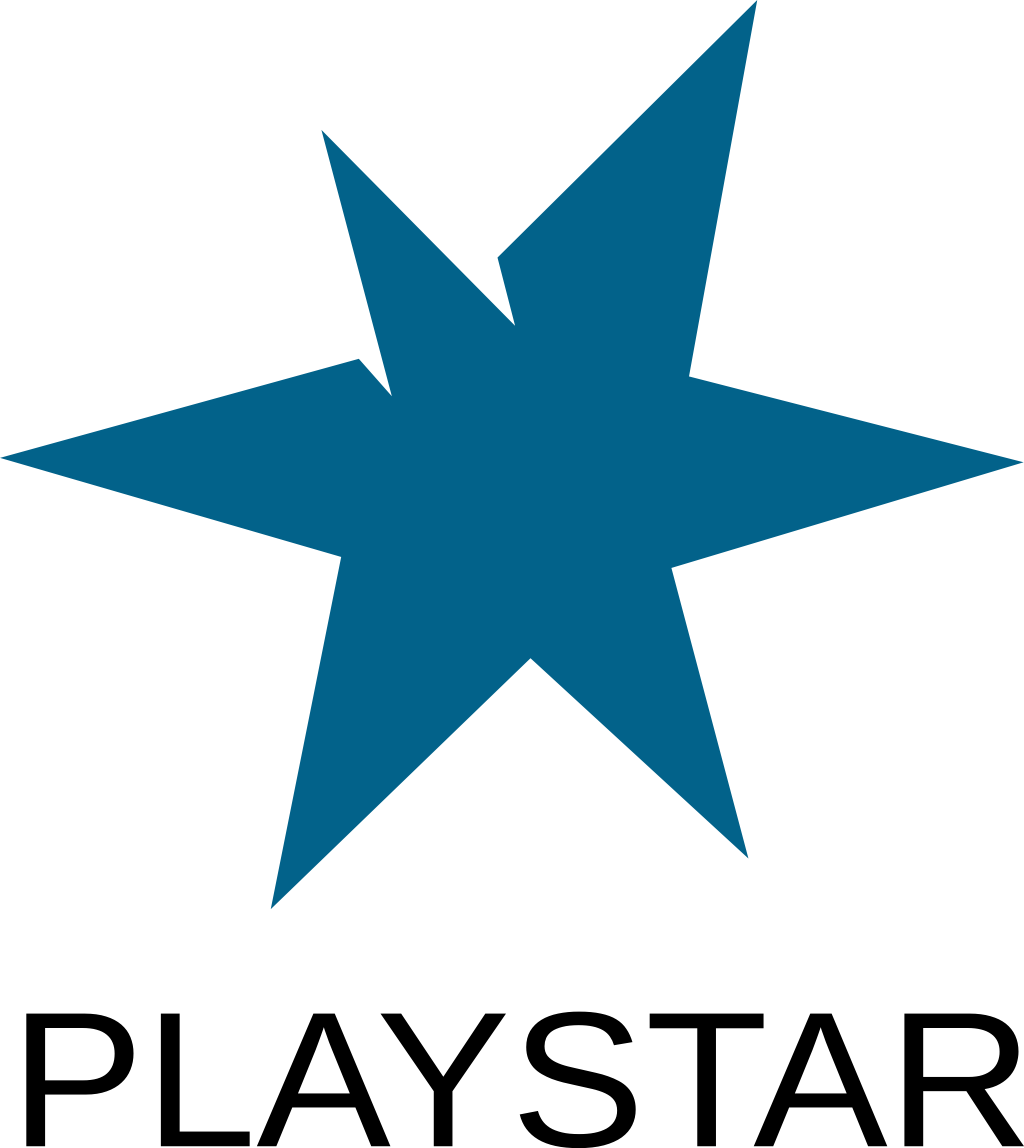 Playstars styrelsemöte 2009-05-16Dagordning:1. Mötets öppnande
2. Mötets behörighet3. Fastställande av röstlängden
4. Val av mötets ordförande
5. Val av mötets sekreterare
6. Val av en person att justera protokollet7. Information från rootgruppen (besök av Johan Saf)
8. Verksamhetrapport
9. Ekonomirapport10. Ekonomirutiner
11. Ansvarsområden
12. Attesträtter13. Policys14. Projekt: Dreamhack15. Diskussion styrelsen16. Nästa styrelsemöte17. Övriga frågor17.1 Grillning
18. Mötets avslutandeBilagor:1. Röstlängd2. Verksamhetsrapport3. Ekonomirapport4. Ansvarsområden5. Attesträtter6. Policys7. Projekt: Dreamhack1. Mötets öppnande:Mötet förklarades öppnat.
2. Mötets behörighet:Mötet förklarades behörigt.3. Fastställande av röstlängden:Röstlängden lades till handlingarna (se bilaga 1).
4. Val av mötets ordförande:Tommy Jonsson valdes till mötesordförande.  
5. Val av mötets sekreterare:Sara Karlsson valdes till mötessekreterare.
6. Val av en person att justera protokollet:Kjell Norberg valdes till justerare.7. Information från rootgruppen (besök av Johan Saf):Johan Saf informerade angående mailkonton inom föreningen, den nya medlemmen i rootgruppen Linus Enblom och vad som händer i rootgruppen. Beslut:Playstararenan skall vara på olika sidor, men med samma design. Vi skall lägga till ”Spöa styrelsen” på hemsidan och ha tävling för medlemmarna en gång i månaden. Vi skall ha en designtävling.Styrelsen skall ha mer enhetliga profilbilder och ev. text i profilen. Tommy Jonsson ansvarar för att bilderna tas.   
8. Verksamhetsrapport:Verksamhetsrapporten lades till handlingarna (se bilaga 2).
9. Ekonomirapport:Ekonomirapporten lades till handlingarna (se bilaga 3).10. Ekonomirutiner:Vi skall bara ha ett bankkort som skall vara i lokalen.11. Ansvarsområden:Arbetsgruppsansvariga fastställdes (se bilaga 4).12. Attesträtter:Attesträtt fastställdes (se bilaga 5).Man får max göra ett inköp för 5000 utan att tillfråga styrelsen.13. Policys:Policys fastställdes (se bilaga 6). Lista över policys:Ersättningar för utlägg inom PlaystarResor inom PlaystarAlkohol och droger inom PlaystarRoller inom föreningenPriser14. Projekt: Dreamhack:Vi skall vara på Dreamhack, ansvariga för kommunikation skall utreda vidare (se bilaga 7).15. Diskussion styrelsen:Orienteringsmöten skall hållas på måndagar 20:00 jämna veckor. Styrelsemötesprotokollen skall läggas upp publikt inom en vecka. Undantag för känslig information.16. Nästa styrelsemöteNästa styrelsemöte skall hållas i augusti.  17. Övriga frågor:1 Grillning:Vi skall iväg och grilla efter mötet.18. Mötets avslutande:Mötet förklarades avslutat.Bilaga 1 – RöstlängdStyrelsenTommy JonssonAlexander HjelmSara KarlssonCecilia HaapasaariKjell NorbergJimmy YvesjöJohan OdelbergMartin SidénBesökareJohan SafBilaga 2 – VerksamhetsrapportVi har numera QPAD som sponsor och dom har skickat lite krimskrams som vi kan ha som delar i cup-priser. De skickade glidz, nyckelband, svettband och fem musmattor.De publika servrarna är fortfarande online och har återigen bra ping, men populariten är fortfarande låg.Voicechatter-servrarna är fortfarande i bruk och har ökat ytterligare lite i popularitet.De nya servrarna har skeppats till Bahnhofs serverhall Pionen i Stockholm och är uppe och snurrar.Installation och migrering har påbörjats.Föreningslokalen i Örebro har fortfarande endast TV-spelsverksamhet, i väntan på inköp av speldatorer.Inredning av lokalen har fortsatts och går framåt.Bilaga 3 – EkonomirapportBilaga 4 – AnsvarsområdenLokalen (kansli hyra, kansli inventarier, porto)Tommy JonssonReserver: Alexander Hjelm, Kjell Norberg, Johan Odelberg Styrelsen Tommy JonssonReserv: Alexander HjelmUtbildningarCecilia HaapasaariReserv: Kjell NorbergMarknadsföring och kommunikation Kjell NordbergReserv: Jimmy YvesjöRootgruppen (Co-location)Johan SafReserv: Linus EnblomAdmingruppenTommy JonssonReserv: Kjell NorbergSpeladmingruppen (Public/Turneringar/Liga/Ladder)Alexander HjelmReserver:Public: Martin SidénTurneringer: Jimmy YvesjöLiga: Kjell NorbergLadder: Johan Odelberg LANCecilia HaapasaariReserv: Kjell Norberg Priser Alexander HjelmReserv: Tommy JonssonBilaga 5 – AttesträtterKansli, hyraTommy JonssonReserv: Kjell NorbergKansli, inventarierTommy JonssonReserv: Kjell NorbergStyrelsenTommy JonssonReserv: Alexander HjelmUtbildningarCecilia HaapasaariReserv: Kjell NordbergMarknadsföringKjell NorbergReserv: Jimmy YvesjöKommunikationKjell NorbergReserv: Jimmy YvesjöRootgruppenJohan SafReserv: Linus EnblomAdmingruppenTommy JonssonReserv: Kjell NorbergSpeladmingruppenAlexander HjelmReserver: Public: Martin SidénTurneringer: Jimmy YvesjöLiga: Kjell NorbergLadder: Johan OdelbergLANCecilia HaapasaariReserv: Kjell NorbergCo-locationJohan SafReserv: Linus EnblomPriser i cuperAlexander HjelmReserv: Tommy JonssonPortoTommy JonssonReserv: Kjell NorbergÖvrigtTommy JonssonReserv: Alexander HjelmBilaga 6 – PolicysErsättningar för utlägg inom PlaystarFör att Playstar ska ersätta ett utlägg krävs att utlägget är relaterat till en Playstaraktivitet samt att det håller sig inom de här ramarna. Det krävs även att den som gjort utlägget hade befogenhet till det.MatErsättning för mat utgår då matbehov uppstår i samband med Playstaraktivitet. Man bör alltid försöka välja ett billigare alternativ, men att varenda gång äta snabbmat är i längden ett dåligt val.Nedanstående är att se som riktlinjer. Att överskrida det rekommenderade beloppet kan i vissa fall vara befogat, men det bör endast ske i undantagsfall.Frukost: upp till 50:-Lunch: upp till 80:-Middag: upp till 100:-Mellanmål (till exempel kvällsfika eller något att äta på tåget eller dylikt) upp till 50:-Ovanstående är inklusive dryck.AlkoholPlaystar ersätter inte utlägg gjorda för alkohol över nivån för lättöl. Detta gäller oavsett i vilket sammanhang alkoholen köpts in. Om alkohol ingår i mat man köper måste alkoholfri dryck väljas för att ersättning ska utgå.KvällsmysIbland sitter man hela helger eller nätter för att jobba med sitt engagemang, och då kan det vara uppmuntrande med fika eller godis som ersätts av föreningen.Kringutrustning för ITPlaystar ersätter för inköp av kringutrustning (förutsatt att det behövs i arbetet för Playstar) till exempel, USB-minne, headset för internetkommunikation, TP-kabel, batterier (för diverse elektronik, t.ex. digitalkameror och dylikt), All kringutrustning skall kvitteras och lämnas tillbaka då man inte längre har behov av denna. Inköp sker i första hand genom Arbetsgruppsansvarig/Vice Ordförande/Ordförande.TelefonräkningarTelefonräkningar ersätts på ett av två sätt, antingen genom att personen med en kopia av en specifierad telefonräkning begär en exakt summa (ringa in de samtal som ringts i Playstar-sammanhang) eller med en schablonsumma. Kan specifikationer ej fås fram kan gamla fakturor användas för att få fram en snittkostnad före engagemanget som kan jämföras med snittkostnaden under engagemanget. Användandet av det andra alternativet ska ske i samförstånd med ansvarig för arbetsområdet i styrelsen.Medicinska ersättningarAlla eventuella medicinska kostnader som uppstår på grund av skada eller sjukdom som orsakats av engagemang i Playstar ersätts, såvida inte en personlig försäkring täcker detta.Resor inom PlaystarVem kan boka resor?De grupper som inom sig har en resebokare utsedd är följande:Styrelsen, samtliga styrelsemedlemmar har resebokaransvar för sina resor.Arbetsgrupper, arbetsgruppsansvarig har resebokaransvar för arbetsgruppsmedlemmarna.Vilka resor kan bokas?Samtliga resor inom Sverige kan bokas av den reseansvariga, oavsett färdmedel och avstånd.Huvudregeln är att alltid boka så billiga resor som möjligt. Värt att tänka på är att ju tidigare resan bokas, desto billigare brukar det bli. Tänk också på att i möjligaste mån samordna resor, t.ex. är en fullsatt bil oftast billigare än tågbiljetter för fem personer.BoendeOm det är motiverat med boende under resan avgörs från fall till fall av den som har resebokaransvaret. Boende skall alltid försöka ordnas kostnadsfritt, men det är inte alltid möjligt.Boendet skall alltid uppnå vandrarhemsstatus, men finns billigare hotell i närheten är det att föredra. Vid hotellbokning skall om möjligt så kallade ”porrfria” hotell väljas.Prioriteringen skall alltid vara att i första hand bo på vandrarhem, där Playstar står för kostnaden för eventuella sängkläder, och i andra hand hotell om lämpligt vandrarhem ej står att uppbringa med rimlig arbetsinsats och inom rimlig tid. Bokning av boende skall dock alltid i möjligaste mån ske samtidigt som bokning av resan. Kostnaden för ett eventuellt boende bekostas av Playstar.Alkohol och droger inom PlaystarDenna policy gäller Playstar centralt. Det innebär verksamheter anordnade av styrelse, arbetsgrupper och andra centrala organ. Exempel på dylika verksamheter är styrelsemöten arbetsgruppsmöten och utbildningar. Den gäller även i Playstars lokal.Alkohol och droger får ej förtäras under några omständigheter. Personer som uppträder berusat kommer sändas hem på egen bekostnad även om personen har den legala åldern inne för alkoholkonsumtion.Playstar bekostar aldrig, under inga omständigheter, alkohol. Om alkohol ingår i materbjudande måste annan dryck än alkohol väljas för att Playstar ska ersätta måltiden.Roller inom föreningenÅrsmöteÅrsmötet är föreningens högsta beslutande organ. Årsmötet beslutar om föreningens verksamhet genom att sätta prioriteringar, ta övergripande principbeslut och besluta i kontroversiella frågor.Årsmötet tar inga beslut kring hur föreningen ska uppnå målen som årsmötet sätter.StyrelsenStyrelsen ansvarar för att föreningen arbetar mot de av årsmötet uppsatta prioriteringarna. Detta görs genom att tolka årsmötets vilja i den löpande verksamheten, fördela resurser i linje med prioriteringarna, förvalta organisationen samt ta tillvara på möjligheter som uppstår.Styrelsen ansvarar för att viktiga frågor kommer upp inför årsmötet, och att detta görs på ett sätt där alla kan vara delaktiga.I jämförelsen mellan årsmötet och styrelsen kan sägas att årsmötet ska vara strategiskt och styrelsen taktisk och beredande.Ordförande/Vice OrdförandeOrdförande representerar föreningen utåt, leder styrelsens arbete samt leder föreningens förändringsarbete.ArbetsgrupperArbetsgrupperna är den ideella operativa kraften inom föreningen.Arbetet inom arbetsgrupperna utgår ifrån de engagerades önskemål och förutsättningar.PriserDenna policy gäller medarbetare inom Playstar. Det involverar: styrelsen, speladmins, cupadmins, hemsideadmins, arbetsgrupper, m.m. Inga medarbetare får vinna priser i våra cupper och tävlingar, de kan dock delta. Om det är en lagtävling så får de andra i laget priser, men inte medarbetaren. Om det är en individuell tävling går priset ner ett steg. T.ex. om 1:an vinner, men är från Playstar, får 2:an priset.    Bilaga 7 – DreamhackPlaner på att skaffa utställarbås för Playstar på Dreamhack Summer 2009.Kostnad:Båsyta: ~5000:-Resa: 2-3 pers ~600:-x3 (~1800:-)Boende: Hotell ~4000:-Kost: 5x2(-)3x150:- (1500-2250:-) (Godis får din spargris stå för)Totalt: ~12300 – 13050:-Vad ska vi ha i båset? mått 3x6 meter:Shootout Tävling - 2 dagar.Dag 1:Spelare mot spelare, kvalar till dag 2.Dag 2:Spelare mot ? (nån känd cs spelare, tex. SK|allen(slinkis har kontakt med honom)).Pris: Den som lyckas slå ? vinner ett Qpad QH-1339 Professional Gaming Headset.Är det flera som slår honom så är det den som vinner med mest som får priset.Resten får tröstpris, t.ex Musmatta(med vårat tryck)+qpad glidz.De som inte slår ? men har lyckats kvala sig till dag 2 får qpad glidz+wristbandsom tröstpris.Myshörna.En liten myshörna med kuddar som folk kan sitta/ligga i, spela rockband (pådagen), kolla på film(på kvällen/natten), eller whatever.Infohörna.En liten hörna där folk kan få reda på vilka vi är playstar och vad vi gör. typish.1-2 st datorer för registreringar på Playstar.Banners för reklam för både playstar och shootout tävlingen.Ingående saldo 09-01-01232 268,44:-Bidrag 09-04-17229 280,00:-Summa:461 548,44:-Lokalen-122 324,00:-Styrelsen-15 464,00:-Rootgruppen-6235,00:-Admingruppen-1322,00:-Speladmingruppen-0:-Co-location-59 725,00:-Övrigt-85 707,00:-Summa:-290 777,00:-Resultat:170 771,44